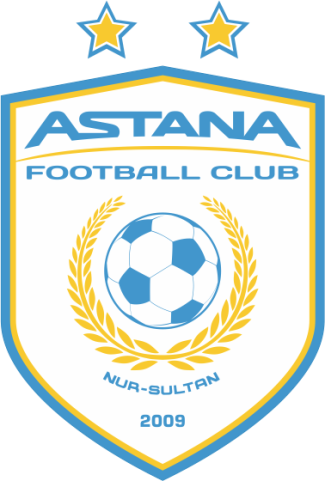 Руководителю Футбольного центраЧУ «ФК «Астана»Инкарбекову А.У.от ___________________________ _____________________________Ф.И.О.ЗАЯВЛЕНИЕПрошу Вас принять на просмотр  «_____» года рождения в команду Футбольного центра «Астана».2011 Табигат Жоламан Табигатович +7-747-788-80-23 tabigat@fcastana.kz 2012 Адамов Руслан Капарович +7-701-554-48-73 adamov@fcastana.kz 2013 Баймуханов Арман  +7-702-323-28-85 baimukhanov@fcastana.kz Данный документ заполняется в электронном виде. Ф.И.О.Контакты родителей Адрес электронной почты Дата, место рождения Занимался ли ранее, если да, то где